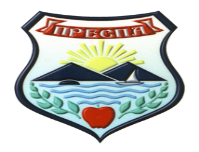 ОПШТИНА РЕСЕНБ А Р А Њ ЕЗа регистрирање во регистарот за туристичка дејност(вршење на услужни дејности поврзани со водениот превоз)ОД_____________________________________________________________(Име и Презиме)_____________________________________________________________(Адреса на живеење)_____________________________________________________________(вид на услужна дејност)_____________________________________________________________(овластено лице и контакт телефон)Во прилог Ви доставувам:-УВЕРЕНИЕ за оспособеност за управување со чамец-ПЛОВИДБЕНА ДОЗВОЛА-Осигурителна полиса (осигурување од повреда и смрт)         Ресен								        Подносител______.20__ год.                                                                         _______________